Name:___________________________________________DNA, RNA, and SnorksIntroduction: In this simulation, you will examine the DNA sequence of a fictitious organism - the Snork. Snorks were discovered on the planet Dee Enae in a distant solar system. Snorks only have one chromosome with eight genes on it. Your job is to analyze the genes of its DNA and determine what traits the organism has and then sketch the organism (You can be creative here).For simplicity, the gene sequences are much smaller than -real- gene sequences found in living organisms. Each gene has two versions that result in a different trait being expressed in the snork.Each of the following DNA samples was taken from volunteer snorks. The DNA was then transcribed to its complimentary RNA strand. Your job is to analyze the RNA sample and determine the phenotype (how the organism looks) based on the sequence. Remember that AUG is a start codon, and it signifies the beginning of each gene. UAA is a stop codon and signifies the end of a gene. The genes are in order from gene 1 to gene 9. Your teacher may assign you one or all of the samples to analyze. Use the codon table.Snicker SnorkAUG | GUC AGC AAA | UAC CCC GAA GAG AAA | CUC UUA AGU GCG | GCU GUU GUG | CAU CAU | GUU UUU UAC || GAU AUC UUA CUG CCC ACC | GAC GAC GAU GCC | UUU UCU GGG | AGA UAU UGU | UAASnuffle SnorkAUG | GUA UCU AAA | GUU CCU ACU GAA AAG | CUU CUC CUC CCC | GUU GCG GCU | CAU CAC || GUA UUU UAU | GUA AUU CUU CUG CCC ACA | GUU GAC GAC GCA | UUC UCG GGU | AGA UAU UGU | UAASnapple SnorkAUG | GUC AGC CUU | GUU CCC ACA GAA AAA | CUC UUA AGU GCG | GUU GCG GCU | CAC AUU || UCU CCC GUA | GAU AUU CCC CCC CCC ACC | GAU GAC GAC GCA | UUC UUU GGG | CGC CGG GAC | UAASnoopy SnorkAUG | GUA UCC CUC | UAC CCC GAG GAA AAA | UUA UUA CUG CCC | GCU GUU GUA | CAU AUU || UCU CCC GUA | GAU AUU CUU CUG CCC ACA | GUU GAU GAU GCC | UUU UCU GGU | CGC CGU GAC | UAA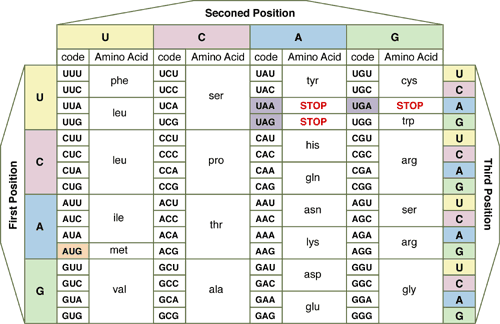 GenesAmino Acid SequenceDescriptionGene 1 - body coveringval - ser - leuhairlessval - ser - lyshairyGene 2 - body styletyr - pro - glu - glu - lysplumpval - pro - thr - glu - lysskinnyGene 3 - legsleu - leu - leu - pro3 leggedleu - leu - ser - ala2 leggedGene 4 - head shapeala - val - valround headval - ala - alasquare headGene 5 - tailshis - iletailhis - hisno tailGene 6 - body pigmentser - pro - valblue pigment (hair/skin)val - phe - tyrred pigment (hair/skin)Gene 7 - eyesasp - ile - leu - leu - pro - thresmall slanted eyesasp - ile - pro - pro - pro - threlarge round eyesGene 8 - mouthval - asp - asp - alacircular mouthasp - asp - asp - alarectangular mouthGene 9 - earsphe - ser - glypointed standing-up earsphe - phe - glyrounded floppy earsGene 10 - armsarg - tyr - cys - lyslong spaghetti like armsarg - arg - asp - threshort stumpy arms